lMADONAS NOVADA PAŠVALDĪBA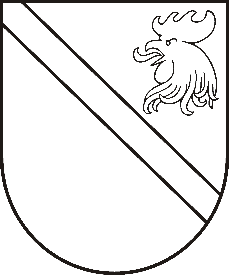 Reģ. Nr. 90000054572Saieta laukums 1, Madona, Madonas novads, LV-4801 t. 64860090, e-pasts: pasts@madona.lv ___________________________________________________________________________MADONAS NOVADA PAŠVALDĪBAS DOMESLĒMUMSMadonā2020.gada 30.jūlijā									           Nr.283									       (protokols Nr.15, 4.p.)Par grozījumiem Barkavas pagasta pārvaldes investīciju plānāBarkavas pagasta pārvalde lūdzu veikt grozījumus Barkavas pagasta pārvaldes investīciju plānā 2020. gadam, jo investīciju ieviešanas gaitā ir radušās finanšu korekcijas un iekļaut investīciju plānā jaunu pozīciju, nepalielinot kopējo investīciju apjomu.Noklausījusies sniegto informāciju, atklāti balsojot: PAR – 13 (Artūrs Čačka, Andris Dombrovskis, Zigfrīds Gora, Antra Gotlaufa, Artūrs Grandāns, Gunārs Ikaunieks, Valda Kļaviņa, Agris Lungevičs, Ivars Miķelsons, Andris Sakne, Rihards Saulītis, Inese Strode, Aleksandrs Šrubs), PRET – NAV, ATTURAS – 1 (Andrejs Ceļapīters), Madonas novada pašvaldības dome NOLEMJ:Palielināt finansējumu pozīcijā ‘’Laukuma labiekārtošanas darbi pie Barkavas pamatskolas’’ par 1360.00 EUR, apstiprinātais finansējums 21500.00 EUR, nepieciešamais finansējums 22860.00 EUR, jo veicot tirgus izpēti lētākā piedāvātā līgumcena darbu veikšanai ir 18889,85 EUR bez PVN,  kopā ar PVN  21 % 22855,75 EUR.Samazināt finansējumu pozīcijā ‘’Zāles pļāvēja iegāde’’ par 1130.00 EUR, to novirzot finansējuma palielināšanai laukuma labiekārtošanas darbiem. Samazināt finansējumu pozīcijā ‘’Kapličas jumta remonts Centra kapos’’, par 230.00 EUR, to novirzot finansējuma palielināšanai laukuma labiekārtošanas darbiem.Iekļaut Barkavas pagasta pārvaldes investīciju plānā jaunu pozīciju ‘’Lietus ūdens kanalizācijas izbūve un teritorijas labiekārtošanas elementu uzstādīšana pie Barkavas pamatskolas’’ ar finansējumu 10385.00 EUR.Samazināt finansējumu pozīcijā ‘’Kāpnes pie autoostas, teritorijas labiekārtošana’’, par 5500.00 EUR, to novirzot lietus ūdens kanalizācijas izbūves un teritorijas labiekārtošanas elementu uzstādīšanas darbiem pie Barkavas pamatskolas.Samazināt finansējumu pozīcijā ‘’Barkavas pamatskolas remontdarbi, materiāli tehniskais nodrošinājums, elektroinstalācijas mērījumi’’ par 4885.00 EUR, to novirzot lietus ūdens kanalizācijas izbūves un teritorijas labiekārtošanas elementu uzstādīšanai.Domes priekšsēdētājs								         A.LungevičsA.Šķēls 29426366